СОВЕТЫ РОДИТЕЛЯМ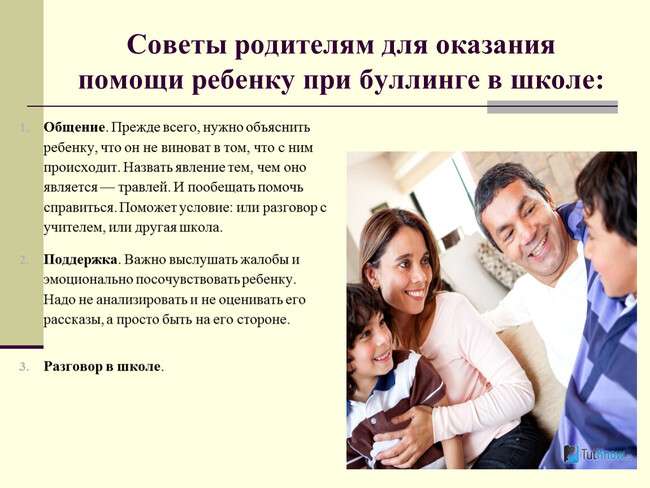 Ребёнок пользуется речью для того, чтобы выразить свои мысли, чувства, т.е. воздействовать на окружающий мир. Речь маленького ребёнка формируется в общении с окружающими его взрослыми, а в дошкольном учреждении и на занятиях по развитию речи. В процессе общения проявляются его познавательная и предметная деятельность. ... На протяжении дошкольного возраста эгоцентрическая речь изменяется. ... Без участия речи ребенок не может осознавать мир. Психология познания такова, что знания об окружающем мире входят в сознание человека в вербальной (словесной) формеНедостатки речи часто отражаются на характере ребенка – ОН ЧУВСТВУЕТ СЕБЯ НЕУВЕРЕННО, СТАНОВИТСЯ ЗАСТЕНЧИВЫМ, МОЛЧАЛИВЫМ, ПЕРЕЖИВАЕТ НАСМЕШКИ ТОВАРИЩЕЙ. Всего этого можно избежать, если в дошкольном возрасте уделять серьезное внимание воспитанию правильного произношения, давать положительные установки к преодолению речевого дефекта. НЕЛЬЗЯ Сравнивать речь ребенка с речью других детей; Смеяться над дефектом речи ребенка; Укорять ребенка за неправильное произношение; Не обращать внимания на проблему. На отношение ребенка к своему речевому дефекту огромное влияние имеют родители. И то, как они настраивают ребенка к данному дефекту, какие установки дают ему, является основным формирующим компонентом отношения ребенка к своему речевому дефекту. Установка может быть попустительской: - «Не обращай внимания, твой папа всю жизнь так говорил, и ничего страшного»; - «Посмотри, сколько знаменитых людей, не выговаривают какие-то звуки: певцы, писатели, телеведущие, и их дефект им не мешает»; Ребенок очень внушаем, и очень скоро, при отсутствии насмешек со стороны других детей, придет к выводу, что его собственная речь нормальна, а небольшой дефект – это проявление индивидуальности. Возможна другая установка: - «Ты уже такой большой, а говоришь, словно тебе два года. С такой речью тебе будет трудно учиться в школе, тебе будет трудно общаться с детьми. Нужно учиться говорить правильно и красиво!» Комплекс неполноценности, внушаемый родителями, усилится еще больше, если ребенок слышит насмешки. Ребенок может замкнуться в себе или приобрести еще один речевой дефект – например, заикание. ЛИШЬ В ПРОЦЕССЕ ЛОГОПЕДИЧЕСКОЙ РАБОТЫ УДАЕТСЯ ОПРЕДЕЛИТЬ ПРИРОДУ РЕЧЕВОГО НЕСОВРЕШЕНСТВА И ПОМОЧЬ ПРЕОДОЛЕТЬ РЕЧЕВОЙ ДЕФЕКТ!!!